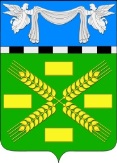 Совет Коноковского сельского поселенияУспенского района92 сессияРЕШЕНИЕ13 декабря 2018 года								 № 251село КоноковоО внесении дополнений в решение Совета Коноковского сельского поселения Успенского района от 1 июля 2015 года № 64 «Об утверждении Правил благоустройства, озеленения и санитарного содержания территории Коноковского сельского поселения Успенского района»В целях приведения муниципальных правовых актов Коноковского сельского поселения Успенского района в соответствие с действующим законодательством, руководствуясь Уставом Коноковского сельского поселения Успенского района, Совет Коноковского сельского поселения Успенского района р е ш и л:1. Внести в решение Совета Коноковского сельского поселения Успенского района от 1 июля 2015 года № 64 «Об утверждении Правил благоустройства, озеленения и санитарного содержания территории Коноковского сельского поселения Успенского района» (далее – решение) следующие дополнения:1.1. Подраздел 2.9.3 раздел 2.9 Правил благоустройства дополнить информацией следующего содержания:- Вывески, рекламные конструкции и логотипы не должны перекрывать архитектурные детали здания, должны быть оптически выровнены и расположены в одну линию относительно архитектурных элементов фасада.-Тип вывесок, их масштаб должен быть единым для всего здания (с подложкой, без подложки), цветовое и стилевое решение должно быть подобрано в соответствии с архитектурным обликом здания.-При отсутствии основных входных групп на боковых фасадах здания вывески должны быть размещены только на главном фасаде из расчета одна вывеска для каждого субъекта деятельности.-Вывески не должны быть напечатаны на баннерной ткани.-На вывесках не допустимо размещение рекламной контактной информации.-Не допускается размещение вывесок, рекламной и иной информации на балконах, лоджиях, цоколях зданий, парапетах, ограждениях входных групп, на столбах и опорах инженерных коммуникаций, подпорных стенках, ограждениях территорий, деревьях.-Недопустимо закрывать баннерами и оклеивать поверхности оконных и дверных проемов с целью размещения рекламы и информации (изображения, текст).-На фасаде торгового центра должна быть выделена общая поверхность для перечисления всех магазинов, выполненная в соразмерном масштабе и едином стилевом решении.-Не допускается размещение рекламных конструкций, баннеров на фасадах жилых домов.-Не допускается перекрывание частей фасада здания фальшфасадами и декоративными панелями, уменьшение площади оконных и дверных проемов. Указанные приемы могут быть применены для здания в целом, а не частично.- Не допускается размещение надписей на тротуарах.-Фасад, вывеска, стекла витрин и прилегающий к зданию тротуар должны быть ухожены.-Критерии и условия размещения временных баннеров с афишами, иной информацией, необходимой для проведения мероприятий.-Установках маркизов допускается в пределах дверных, оконных и витринных проемов.2.Обнародовать настоящее решение в соответствии с Уставом Коноковского сельского поселения Успенского района.3. Контроль за выполнением настоящего решения возложить на председателя постоянной комиссии по вопросам промышленности, строительства, транспорта, жилищно-коммунального хозяйства, бытового и торгового обслуживания населения, связи и здравоохранения Галустян Б.В.4. Решение вступает в силу со следующего дня, после дня его официального обнародования.Глава Коноковского сельскогопоселения Успенского района						    Н.Д. ЕлисеевПредседатель Совета Коноковскогосельского поселения Успенского района				    С.А.Хорольцова